18.11.21г. Математика ( геометрия)Выполнить конспект  (в тетрадь записать все , что выделено жирным шрифтом) и решить задачи. Срок сдачи: 22.11.2021г. (фотоотчет на почту: Lysechko@yandex.ru)Тема: Аксиомы стереометрии   Мы начинаем изучение систематического курса следующего раздела геометрии –стереометрии. На какие вопросы мы должны сегодня получить ответы: Что изучаетстереометрия? Каковы основные фигуры стереометрии? Какими основными свойствами ониобладают?Стереометрия – это раздел геометрии, в котором изучаются фигуры в пространстве.В стереометрии, также как и в планиметрии, свойства геометрических фигур устанавливаются путём доказательства соответствующих теорем.При этом отправными являются свойства основных геометрических фигур, сформулированных в виде аксиом.Аксиомы – это первоначальные факты геометрии, которые принимаются без доказательств и позволяют вывести из них дальнейшие факты этой науки.По словам Аристотеля: «Аксиомы обладают наивысшей степенью общности и представляют начала всего»Фридрих Энгельс говорил, что «Так называемые аксиомы математики – это те немногие мыслительные определения, которые необходимы в математике в качестве исходного пункта».Логически безупречный список аксиом геометрии был указан на рубеже XIX – XX вв. немецким математиком Д. Гильбертом.● Основными фигурами в пространстве являются точка, прямая и плоскость. О точке ипрямой мы вели разговор на уроках планиметрии. Остановимся теперь на плоскости.● Плоскость мы представляем себе как ровную поверхность крышки стола, доски и т. д.Изображать плоскость мы будем в виде параллелограмма или в виде произвольнойобласти.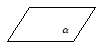 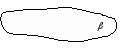 ● Плоскость, как и прямая, бесконечна. На рисунке мы изображаем только часть плоскости,но представляем её неограниченно продолженной во все стороны. Плоскости обозначаютгреческими буквами 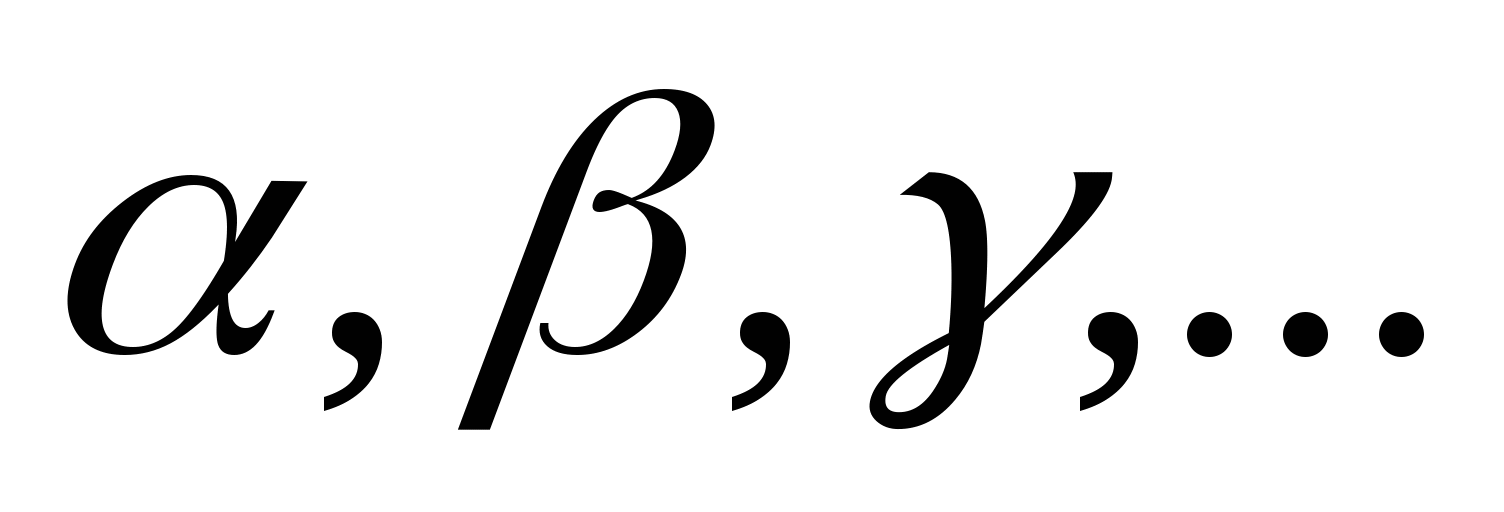 ● Введение нового геометрического образа (плоскости) заставляет расширить, известнуюнам в планиметрии, систему аксиом. Поэтому вводится группа аксиом С, котораявыражает основные свойства плоскости в пространстве. Эта группа состоит из трёх аксиом.Сформулируем их.С1: Какова бы ни была плоскость, существуют точки, принадлежащие этойплоскости, и точки, не принадлежащие ей.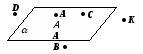 Например, на данном рисунке точки А и С принадлежат плоскости α, а точки D, B и K ейне принадлежат.С2: Если две различные плоскости имеют общую точку, то они пересекаются попрямой, проходящей через эту точку.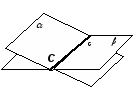 Этой аксиомой утверждается, что если две различные плоскости  и  имеют общую точку С, то существует прямая c, принадлежащая каждой из этих плоскостей. При этом если точка С принадлежит обеим плоскостям, то она принадлежит прямой c.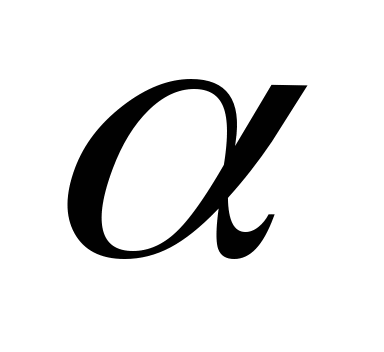 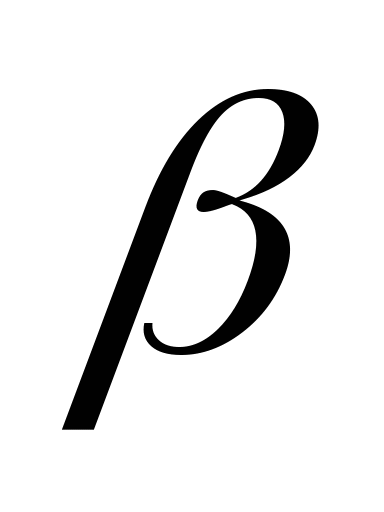 То есть совокупность всех общих точек плоскостей  и  есть прямая, которая, конечно, проходит через указанную в аксиоме общую точку. Можно сказать иначе: общие точки плоскостей  и  составляют прямую (но не просто лежат на одной прямой).Независимо от способа выражения смысл аксиомы С2 в том, что если плоскости  и  различны и пересекаются (имеют хотя бы одну общую точку), то их пересечением является прямая (а не какая-нибудь другая линия, фигура).С3: Если две различные прямые имеют общую точку, то через них можно провестиплоскость, и притом только одну.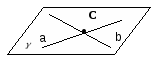 Это значит, что если две различные прямые имеют общую точку С, то существует плоскость , содержащая прямые а и b. Плоскость, обладающая этим свойством, единственна.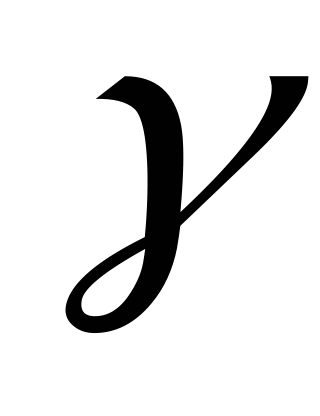 ● Аксиомы выражают интуитивно ясные свойства плоскостей, их связь с двумя другимиосновными фигурами стереометрии – с прямыми и точками.● Рассмотренные аксиомы С1 – С3 относятся только к плоскостям, и к ним необходимодобавить аксиомы о прямых, аналогичные соответствующим планиметрическимаксиомам.● Таким образом, система аксиом стереометрии состоит из аксиом планиметрии и группыаксиом С.Система аксиом стереометрии.I1: Какова бы ни была прямая, существуют точки, принадлежащие этой прямой, иточки, не принадлежащие ей.I2: Через любые две точки можно провести прямую, и только одну.II: Из трёх точек на прямой одна и только одна лежит между двумя другими.III: Каждый отрезок имеет определённую длину, большую нуля. Длина отрезка равнасумме длин частей, на которые он разбивается любой его точкой.IV: Прямая принадлежащая плоскости, разбивает эту плоскость на две полуплоскости.V: Каждый угол имеет определённую градусную меру, большую нуля. Развёрнутый уголравен 180º. Градусная мера угла равна сумме градусных мер углов, на которые онразбивается любым лучом, проходящим между его сторонами.VI: На любой полупрямой от её начальной точки можно отложить отрезок заданнойдлины, и только один.VII: От полупрямой на содержащей её плоскости в заданную полуплоскость можноотложить угол с заданной градусной мерой, меньшей 180º, и только один.VIII: Каков бы ни был треугольник, существует равный ему треугольник в даннойплоскости в заданном расположении относительно данной полупрямой в этойплоскости.IX: На плоскости через данную точку, не лежащую на данной прямой, можно провести неболее одной прямой, параллельной данной.С1: Какова бы ни была плоскость, существуют точки, принадлежащие этойплоскости, и точки, не принадлежащие ей.С2: Если две различные плоскости имеют общую точку, то они пересекаются попрямой, проходящей через эту точку.С3: Если две различные прямые имеют общую точку, то через них можно провестиплоскость, и притом только одну.● Замечание. В планиметрии мы имеем одну плоскость, на которой располагались всерассматриваемые нами фигуры. В стереометрии много, даже бесконечно много, плоскостей.В связи с этим формулировки некоторых аксиом планиметрии как аксиом стереометриитребуют уточнения. Это относится к аксиомам IV, VII, VIII, IX. 3.Закрепление изученного материала.► По рисунку ответьте на вопросы:1) Какие точки принадлежат плоскости α?2) Какие точки не принадлежат плоскости α?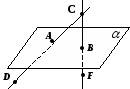 ► По рисунку ответьте на вопросы.1) Каким плоскостям принадлежит точка: А; М; К; S; P?2) Вне каких плоскостей лежит точка: М; К; А; P; S?3) По какой прямой пересекаются плоскости: 1) ABS и BSC; 2) ABC и ASC;3) ABC и ABS; 4) ABS и ASC; 5) PSC и ABC.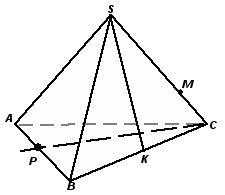 ► Решение задач:1. Могут ли две различные плоскости иметь только одну общую точку?2. Каково взаимное расположение двух прямых пространстве, если они имеют две общиеточки?Могут ли две различные прямые в пространстве иметь более одной общей точки?Столяр проверяет, лежат ли ножки стула в одной плоскости, при помощи двух нитей. Объясните, как он это делает.Докажите, что все вершины четырёхугольника принадлежат одной плоскости, если его диагонали пересекаются.